MASTER 2 Animation et Développement de Réseaux d’Enseigne – ADRF          Sous réserve d’ouverture de la formation.Informations GénéralesPour prendre connaissance des informations tarifaires et données nécessaires à votre OPCO, nous vous invitons à vous reporter à la fiche d’identité téléchargeable sur notre site.Si vous avez recours à un prestataire externe pour votre gestion RH, nous vous remercions de lui transmettre les informations nécessaires. Ce document est à compléter par l’alternant.e et l’entreprise puis renvoyer àiae-alternance.masteradrf@univ-lyon3.frFiche de missionsIntitulé du poste cible à l’issue de l’alternance : Missions/Activités : merci de quantifier le temps de travail sur chaque période universitaire, laissant ainsi apparaître l’évolution des missions/activités (indispensables même si elles ne peuvent être qu’approximatives à ce jour) :Environnement/Contexte :Objectifs / Compétences visés à l’issue de la formation :Moyens mis à disposition de l’alternant (logiciels, matériels, formations …) :Possibilité d’embauche à l’issue de l’alternance :              Oui  	             Non    	 Informations RGPD : Les données à caractère personnel collectées dans le cadre de ce formulaire sont enregistrées et utilisées uniquement dans le cadre de la formation référencée dans ladite convention. Conformément à la loi du 6 janvier 1978 relative à l’informatique, aux fichiers et aux libertés modifiées, vous disposez d’un droit d’accès et de rectification des informations vous concernant. Conformément au Règlement (UE) 2016/679 relatif à la protection des données à caractère personnel, vous disposez également d’un droit d’opposition, et d’un droit à la limitation du traitement. Le droit de suppression ou d’effacement ne peut s’appliquer à des documents administratifs versés au dossier des étudiants, conformément aux règles applicables en matière d’archives publiques. Pour exercer vos droits vous pouvez saisir le délégué à la protection des données personnelles à l’adresse dpd@univ-lyon3.frENTREPRISE /ORGANISME D’ACCUEILEntreprise/Organisme d’accueil : Secteur :                 Année de création :          Activité : Lieu de mission :  Effectif à l’adresse :  	Contact en charge du suivi administratif du recrutement :Nom :   prénom : Téléphone :  Mail : TUTEUR OU TUTRICE OPERATIONNEL.LE ENVISAGÉ.ENOM :  Prénom : Fonction :  Ancienneté dans la fonction (en années) : Tel :  Mail : CANDIDAT.ENOM :  Prénom :  Age (au début du contrat indiqué plus bas) :       Nationalité :  Attention, il est nécessaire que le candidat dispose d’une autorisation de travail à temps complet.Si ce n’était pas le cas, nous l’invitons à prendre connaissance des démarches à effectuer dès maintenant auprès de la Préfecture ou de la DREETS (ex-DIRECCTE).Poursuite d’études  Reprise d’études après interruption   Durée de l’interruption (en année) : Étiez-vous en contrat d’alternance précédemment ?                  Oui  	   Non               Si oui,  	Dans le cadre de quelle formation ? 	Ecole :  	Étiez-vous déjà dans cette entreprise ?                           Oui  	  Non CONTRATPour toute question concernant le financement de la formation, contactez : financement.iaealt@univ-lyon3.frApprentissage                                       Contrat de professionnalisation Autre (pour les candidat.e.s relevant de la Formation Continue)  	Précisez votre situation professionnelle actuelle : Dates de contrat envisagées : du  au Quelles missions envisageriez-vous de confier à l’alternant pour l’année de MASTER 2 ?  :1ère périodesept. à déc.2e périodejanvier à mai3e périodejuin à sept.Réalisation d’un plan d’implantation du réseau en fonction de la stratégie de développement de l’enseigneIdentification d’opportunités d’ouverture : veille immobilière, sélection d’emplacements, évaluation du potentiel d’un point de venteSourcing et aide au recrutement de candidats pour le réseau : entretiens de recrutement, création d’un réseau de contacts Réalisation d’une étude de marché et d’un dossier à soumettre à la direction pour validation du projet d’ouverture du point de venteNégociation contractuelle avec le futur candidat à la franchise et signature du DIP.Accompagnement du candidat et mise en relation avec les personnes ressources de l’enseigneAide au montage financier et administratif du projet d’ouverture et à la formalisation du projet économiqueSuivi aménagement et travaux du futur point de vente par rapport au cahier des charges du concept.Animation de formations pré ouverture des points de vente sur les savoir-faire de l’enseigneSuivi des implantations, accompagnement des nouveaux points de vente au démarrageOrganisation et participation au salon de la franchise, promotion de l’enseigne et chasse de futur prospectParticipation à l’élaboration des projets de rénovation points de vente, suivi de la mise en œuvre de nouveau concept, ou améliorationsGestion des fins de contrats et la cession/ acquisition Veille active sur les nouvelles zones d’implantationOrganisme d’accueilDate : Signature et cachet obligatoires :Avis du Responsable pédagogiqueMission : Observation du.de la RP : Responsable pédagogique Date : Signature ou mail joint à cette demande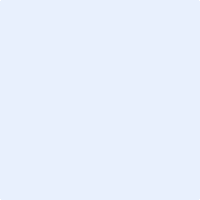 